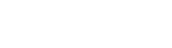 PARTIE 8	FINITIONS ET PARACHEVEMENTSLOT 86	FINITIONS DES SOLS86.A0.--.	ACCESSOIRES ARCHITECTURAUX86.A2.00.	SYSTEMES DE TAPIS D'ENTREE86.A2.10.	Systèmes de tapis d'entrée, gén. (43) Xa.10.	DESCRIPTION.12.	Les travaux comprennent :#-	La réalisation du plan de pose des tapis d'entrée et de propreté.#-	La préparation des surfaces à recouvrir, en ce compris leur égalisation nécessaire éventuelle.-	La fourniture et la pose d'un système de tapis d'entrée et de propreté de marque Emco se composant de 3 zones de tapis et de profilés de reps adaptés, respectivement une zone d'absorption des saletés grossières, une zone pour les particules fines et une dernière pour l'humidité et les saletés résiduelles.-	La pose conformément à … et le parachèvement des joints, transitions… et bordures.#-	La mise en oeuvre avant travaux, et leur retrait après réalisation, des mesures de sécurité et précautions nécessaires..13.	Egalement compris dans le poste :-	Le dégagement et nettoyage du chantier.-	L'enlèvement de tous les détritus, restes d'emballage…#-	....14.	Non compris dans le poste :#-	....15.	Application et mise en œuvre :#-	...-	Entrée d'un immeuble présentant une fréquence de charge :#-	Normale : < 250 passages / jour.#-	Elevée : 250 < passages < 2000 / jour.#-	Elevée extrême : 2000 < passages < 5000 / jour.#-	Elevée extrême ++ : > 5000 passages / jour.Pour mémoire:.30.	MATERIAUX - GENERALITES.30.	Références de base générales :.30.10.	Remarque importante :Le système de tapis de propreté bénéficiera d'un marquage CE..31.	Caractéristiques ou propriétés du système :.31.10.	Description :Le système de tapis de propreté se composera d'un système de nettoyage en 3 zones, chacune à fonction spécifique, permettant une réception et une réduction des saletés optimale.ZONE 1 : d'élimination et de réception des salissures grossières. Cette zone est composée de profilés en aluminium, de caissons de brosse…ZONE 2 : d'élimination et de réception des salissures fines et humidité. Cette zone est composée d'un paillasson d'entrée à reps rigides inséré dans un cadre en aluminium. ZONE 3 : d'élimination et de réception des saletés résiduelles et de l'humidité. Cette zone sera réalisée au moyen d'un tapis de propreté à velours touffeté souple résistant à l'usure.Tous les composants du système, fournis pas le même fournisseur, seront adaptés entre eux.-	Les tapis d'entrée seront réalisés dans le mesure du possible d'une pièce. 	La partition sera conforme aux directives du fabricant. 	Chaque pièce pèse moins de 45 kg et mesure moins de 3 m.-	Les critères de prestation seront déterminés sur base des normes de référence mentionnées. Les échantillons et documentations nécessaires reprenant les spécifications des produits exigées seront présentés au préalable pour approbation.#-	Les couleurs et motifs, ainsi que leurs combinaisons éventuelles, seront laissé au libre choix #du Maître de l’Ouvrage #de l’architecte #... #sur base de la gamme des coloris et motifs du fabricant; ceci, indépendamment de la surface à réaliser.-	Une seule nuance de teinte sera utilisée par local provenant d’un même lot de fabrication..60.	CONTROLE ET AGREATION.61.	Avant la livraison :.61.10.	Documents à présenter :.61.13.	Certificat ISO 9001:2000 établi au nom du constructeur/fabricant :-	Les certifications suivantes seront accordées au fabricant : label de qualité ISO 9001 et label d'environnement ISO 14001.86.A2.11.¦8--.	Systèmes de tapis d’entrée, tapis extérieurs / zone 1 - Salissures grossières	 EMCO(43) XaEmco - Tapis d'entrée convenant pour l'élimination et la réception de salissures grossières dans une zone 1 extérieure.20.	CODE DE MESURAGE.21.	Nature de l'entreprise : [PM] [QF] [QP].22.	Mode de mesurage :.22.10.	Unité de mesure :.22.11.	Néant. [1]●	Caractéristiques.#●	Bandes caoutchouc. [G]#●	Casettes brosses. [CB]#●	Profilés brosses additionnels. [B]#●	Profilés grattoirs additionnels. [K].22.12.	Unités géométriques :.22.12.12.	Par m. [m]#●	Supplément pour courbes et arrondis.#●	Supplément pour découpes en biais..22.12.22.	Par m². [m²]●	Tapis d'entrée zone 1..22.16.	Unités comptables ou statistiques :.22.16.10.	Par pièce. [pce]#●	Bacs de récupération.#●	Avaloirs pour bacs de récupération.#●	Supplément pour réservation..22.20.	Conventions de mesurage :-	Pour les tapis, les cadres et les bacs fabriqués à angle droit (angle de 90°) la surface développée est mesuré par multiplication de la largeur par sa longueur de développé.-	Les réservations, courbes, arrondis et découpes obliques selon plans de détail..30.	MATERIAUX.31.	Caractéristiques ou propriétés du systèmes :.31.10.	Description du système :ZONE 1 d'un système de tapis de propreté à 3 zones et dont la fonction est l'élimination et la réception de salissures grossières.Cette zone sera réalisée au moyen d'un tapis d'entrée enroulable résistant aux intempéries convenant à une utilisation extérieure se composant dans un cadre (d'encastrement) des profilés de tapis nécessaires, cassettes brosses, profilés grattoirs et profilés brosses intercalés..31.20.	Caractéristiques de base :#.31.21.	[fabricant]-	Fabricant :	Emco Benelux-	Dénomination commerciale :	Emco#.31.22.	[neutre]Le tapis d'entrée de type enroulable disposera d'une zone de réception des salissures accessible pour leur enlèvement aisé. La hauteur d'encastrement des profilés du tapis sera adaptée à la capacité de réception des salissures exigée et proportionnelle à la fréquence de passage..31.30.	Finition :Le tapis d'entrée se composera de profilés porteurs en aluminium et des composants, inserts et profilés suivants :#-	Bandes de caoutchouc striées. [G]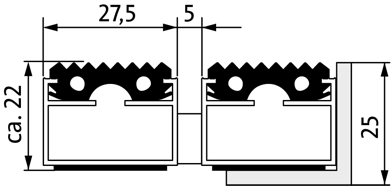 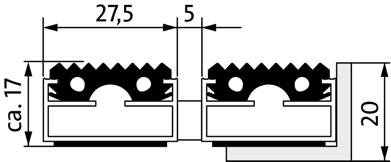 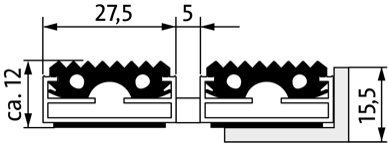 #-	Bandes de caoutchouc striées avec profilé brosse intercalé. [GB]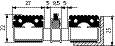 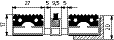 #-	Bandes de caoutchouc striées avec profilé grattoir intercalé. [GK]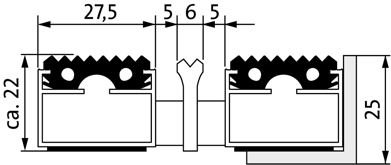 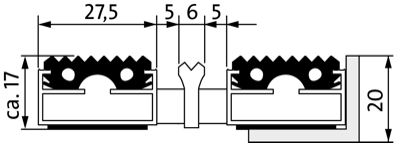 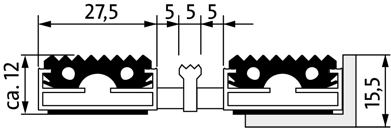 #-	Cassette brosses. [CB]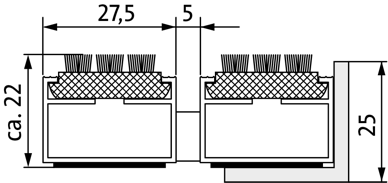 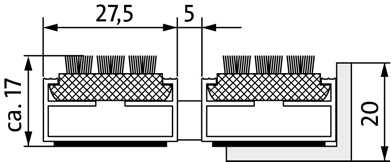 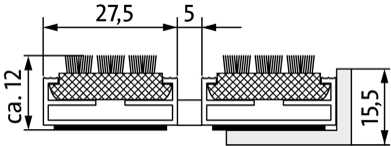 Les profilés porteurs seront reliés entre eux par le biais d'un câble en acier galvanisé dans une gaine en matériau synthétique.Ecartement des profilés par cales d'espacement en caoutchouc de #5 mm d'épaisseur #… mm d'épaisseur.Pour mémoire :	Seulement dans le cas d'application dans les portes tournantes, pour des raisons de sécurité, la distance entre les profils doit être réduit à 3 mm. Voir EN 16005#Cadre à encastrer type 500 composé de profilés cornière soudés assemblés en onglet. Le cadre sera pourvus de raccords à goussets résistants en acier# inoxydable# permettant un encastrement et une fixation précise.#-	Materiau du cadre:	#inox. #aluminium. #laiton.Pour mémoire :-	Option pour les types MARECHAL et PLAZA:#Bac de réception des salissures étanche en inox ou en aluminium (suivant métré) à fond plat sur profilés de support en aluminium espacés de max. 300 mm.#-	Type 5000 dimensions : L x l x h = ... x ... x 53 mm#-	Type 5017 dimensions : L x l x h = ... x ... x 70 mm#-	Type 5022 dimensions : L x l x h = ... x ... x 75 mm#-	Dans le bac de réception un avaloir (ø 80 mm) à couvercle en acier inoxydable et raccord en matériau synthétique (ø 1 ½“) sera prévu..31.40.	Caractéristiques descriptives :.31.42.	Propriétés dimensionnelles :Pour mémoire :-	La hauteur d'encastrement ainsi que l'épaisseur des profilés (cfr. 32.22.) seront choisies en fonction du passage, du type de circulation, et de la capacité de réception des salissures souhaitées (laquelle est déterminée sur base de la classification d'usage)..31.50.	Caractéristiques relatives aux prestations :.31.51.	ER1 Résistance mécanique et stabilité :-	Classification d'usage :	#normal (< 250 passages/jour)
#lourd (250 < passages/jour < 2000)
#extrême (2000 < passages/jour < 5000)
#extrême ++ (> 5000 passages/jour)-	Viabilité - praticabilité :	#caddies - chaises roulantes
#charrettes de transport 
#véhicules - transpalettes-	Charge maximale :	#1500 kg/100 cm²#2100 kg/100 cm²#3400 kg/100 cm²#3800 kg/100 cm²#... kg/100 cm²Pour mémoire :	Charge maximale dépend du type sélectionné et dans la situation  (posé libre / portée). Pour les zones portées, les charges sont : Diplomaat 512 = 1500 ; Diplomaat 517/ 522 7 = 2100 ; Marschall 512S  = 2100 ; Marschall 517S  = 3400; Marschall 522S  = 3800;	Pour d'autres options de charge, veuillez consulter le fabricant..32.	Caractéristiques ou propriétés des composants :.32.20.	Caractéristiques de base :.32.22.	[neutre].32.22.10.	Matériaux principaux :-	Profilés du cadre :	#aluminium [512 - 517 - 522]
#acier inoxydable 1.4404 (V4A) [512 - 517 - 522]
#laiton [522]-	Profilés support :	amortissant les bruits de contact.32.40.	Caractéristiques descriptives :.32.42.	Propriétés dimensionnelles :Pour mémoire :-	Les hauteurs d'encastrement et épaisseur des profilés seront choisies en fonction de la circulation et de la capacité de réception des salissures souhaitées (laquelle est déterminée sur base de la classification d'usage).-	Dimensions du cadre (L x l) :	... x ... mm-	Hauteur du châssis :	#25 mm [522]	#20 mm [517] #15 mm [512]-	Hauteur du tapis :	#22 mm [522] #17 mm [517] #12 mm [512]-	Epaisseur des profilés :	#1 mm [DIPLOMATE]	#2,5 mm [MARECHAL].32.44.	Aspect, apparence :-	Couleur de l'anodisé :	#anodisation ton naturel# eloxé noir E6/C35
#eloxé bronze E6/C33# eloxé laiton E6/EV3

#...-	Couleur de la brosse :	#gris. #noir.-	Insert en caoutchouc :	noir.32.50.	Caractéristiques relatives aux prestations :.32.54.	ER4 Sécurité d’utilisation :.32.54.40.	Prévention des chutes :-	Glissance du système de tapis de propreté :	au moins équivalente à la classe R9 de la norme DIN 51130:2009.-	Glissance des inserts en caoutchouc :	R9 (selon DIN 51130:2009)-	Glissance inserts brosse :	R13 (selon DIN 51130:2009).39.	Caractéristiques ou propriétés des accessoires:.39.10.	Description:#Inscription#Logo# dans profil en acier inoxydable, pour le système de tapis d'entrée. L‘inscription est découpée au laser dans le profilé qui est ensuite insérée au tapis. Une sous-couche en tôle mince d’une épaisseur de 1 mm est incrustée sous le profilé inox et fixé par rivetage, pour protéger les lettres contre toute déformation éventuelle. -	Description #inscription#logo :	….-	Materiaux: 	acier inoxydable (V2A). -	Largeur du profile :	50 mm. -	Epaisseur de matériau :	env. 1,5 mm.40.	EXECUTION DES TRAVAUX.41.	Références de base :.41.30.	Normes et documents techniques de référence :La réalisation du revêtement de sol dur satisfera aux prescrits des documents des NIT 237, NIT 218 et NIT 213.41.38.	Autres documents techniques :L’exécution satisfera aux directives spécifiques de la documentation technique et instruction de pose du fabricant.Pour mémoire :-	Instructions de pose adaptées à votre projet sur demande..60.	CONTROLE ET AGREATION.61.	Avant la livraison :.61.10.	Documents à présenter :Certificats LEED / BREAM du fabricantVariantes d'applications ou suggestions de la part de la firme  EMCOEmco offre désormais aussi la possibilité d'intégrer des guidages podotactiles dans les zones d'entrées. Le système de guidage podotactile peut être intégré dans les zones 1 et 2.Vous trouverez ci-dessous la variante de texte en vue de la prescription de cette solution :86.A2.12.¦8--.	Zones d'entrée, tapis d'entrée intérieurs / avec itinéraires de guidage pour les malvoyants, dalles podotactiles EMCO(43) XaEmco - Tapis d'entrée convenant pour l'élimination et la réception de salissures grossières, applications podotactiles.30.	MATERIAUX.31.	Caractéristiques ou propriétés secondaires du système :.31.10.	Description du système :Le système de guidage Emco pour malvoyants peut être suivi au toucher (tactile) et se distingue par des couleurs très contrastées, hauteur de profils 22 mm, et des profils qui courent tant longitudinalement que transversalement par rapport au sens de la marche de façon à ce que les non-voyants et malvoyants puissent trouver les portes, escaliers, ascenseurs, etc. Il fournit également une orientation dans les zones plus vastes. Le système de guidage attire également l'attention sur les obstacles et les dangers potentiels. Le système de guidage au sol facilite également l'orientation des personnes sans déficience visuelle. Livré en option avec indicateurs de surface de sol : couche de finition striée (inoxydable)..31.20.	Caractéristiques de base:#.31.21.	[Emco Benelux]-	Fabricant:	Emco Benelux-	Marque:	#Spinsafe.31.40.	Caractéristiques descriptives :.31.41.	Système de guidage:Le tapis d'entrée se composera de profilés porteurs en aluminium et des bandes de caoutchouc. -	Les profilés porteurs seront reliés entre eux par le biais d'un câble en acier galvanisé dans une gaine en matériau synthétique.-	Ecartement des profilés par cales d'espacement en caoutchouc de 5 mm d'épaisseur.#Cadre à encastrer type 500 composé de profilés cornière soudés assemblés en onglet, pourvus de raccords à goussets résistants en acier# inoxydable# permettant un encastrement et une fixation précise..31.50.	Caractéristiques relatives aux prestations :.31.51.	ER1 Résistance mécanique et stabilité :-	Classification d'usage :	#lourd (250 < passages/jour < 2000) 
#extrême (2000 < passages/jour < 5000) -	Viabilité - praticabilité :	#caddies - chaises roulantes
#charrettes de transport -	Charge maximale :	>3400 kg/100 cm².32.	Caractéristiques ou propriétés des composants :.32.20.	Caractéristiques de base :.32.22.	[neutre].32.22.10.	Matériaux principaux :-	Profilés du cadre :	#aluminium 
#acier inoxydable 1.4404 (V4A) 
#laiton .32.40.	Caractéristiques descriptives :.32.42.	Propriétés dimensionnelles :-	Hauteur du châssis :	25 mm-	Epaisseur des profilés:	2,5 mm [Spinsafe].32.44.	Aspecst extérieurs:-	Couleur de l'anodisé :	#anodisation ton noir #anodisation ton naturel-	Insert en caoutchouc :	noirPostes Emco pour le métréEmco - Tapis d'entrée convenant pour l'élimination et la réception de salissures grossières dans une zone 1 extérieure#P1	Tapis d'entrée Diplomate [hauteur d'encastrement] [épaisseur de matériau] [insert]	QP	[m²]#P1	Tapis d'entrée Maréchal [hauteur d'encastrement] [épaisseur de matériau] [insert]	QP	[m²]#P2	Cadre d'encastrement [aluminium / laiton / acier inoxydable] [dimensions]	PM	[1]#P3	Bandes caoutchouc striées G	PM	[1]#P4	Bandes caoutchouc striées avec profilé brosse intercalé GB, avec profilé grattoir intercalé GK	PM	[1]#P5	Casettes brosses CB	PM	[1]#P5	Profilé brosse additionnel	PM	[1]#P6	Profilé grattoir additionnel	PM	[1]#P7	Bacs de récupération	QF	[pce]#P8	Avaloir pour bac de récupération	QF	[pce]#P9	Supplément pour réservation	QF	[pce]#P10	Supplément pour courbes et arrondis	PM	[1]#P11	Supplément pour découpes en biais	PM	[1]Nr. d’ordre  2Emco - Tapis d'entrée conçu pour éliminer et retenir les saletés de petite taille, zone 1, adaptation podotactile.#P1	Système podotactile  - Spinsafe [dimensions] 					VH	[m²]#P2	Cadre encastré [aluminium] [laiton] [inox] [dimensions]				PM	[1]#P3	Profils de recouvrement [aluminium] [dimensions]					PM	[1]#P4	Profils courants [inox] [dimensions]						PM	[1]#P5	Raccords entre tapis								PM	[1]Normes et documents de références.30.	MATERIAUX - GENERALITES.30.30.	Normes et autres documents techniques de référence :.30.32.	Normes enregistrées :.30.34.	STS :>STS 45 - Partie 9, § 45.91 (1986) - Parachèvement de sol intérieur - Travaux de préparation sur le support..30.35.	NIT :>NIT 165:1986 - NL,FR - Code de bonne pratique pour la pose de revêtements de sol souples >NIT 168:1987 - NL,FR - Les revêtements de sol souples. Lexique [CSTC].32.54.	ER4 Sécurité d’utilisation :>DIN 51130:2009 - DE - Testing of floor coverings - Determination of the anti-slip property - Workrooms and fields of activities with slip danger, walking method - Ramp test..41.30.	Normes et documents techniques de référence :.41.35.	NIT :>NIT 237:2007 - NL,FR - Revêtements de sol intérieurs en carreaux céramiques. [CSTC]>NIT 218:2000 - NL,FR - Revêtements de sol en bois : Planchers, parquets et revêtements de sol à placage (remplace les NIT 82, 103 et 117). [CSTC]>NIT 213:1999 - NL,FR - Les revêtements de sol intérieurs en pierre naturelle. [CSTC]EMCO BENELUX BV DIVISIE BOUWTECHNIEK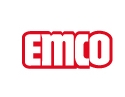 Veldrijk 2BE-8530 HarelbekeTél. : 056 22 49 78Fax. : 056 22 58 79www.emco-bau.combouwtechniek@benelux.emco.deINTENSITE DU TRAFFICAPPLICATIONCARROSSABLEHAUTEURNormalemaison individuelle, cabinet médical, petites boutique, (jusqu'à 800 passages/jour)chaisses à roulettes, poussettes12 mmFortebureaux, banques, écoles, entrées de sociétés avec intensité moyenne (>800 - 2000 passages/jour)caddies, chaisses roulantes, transpalettes17 mm ou 22 mmExtrèmeadministrations, banques, écoles, petits magasins (jusqu'à 2000 passages/jour)caddies, chaises roulantes, transpalettes, chariots de manutention, voitures12 mm, 17 mm ou 22 mmExtrème ++grands magasins, supermarchés, hopitaux (de 2000 à 5000 passages/jour)caddies, chaises roulantes, transpalettes, chariots de manutention, voitures42 mm